Разработано в рамках Комплексной программы развития и поддержки малого предпринимательства в г. Москве
2003 - 2010 © НДП "Альянс Медиа" 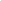 